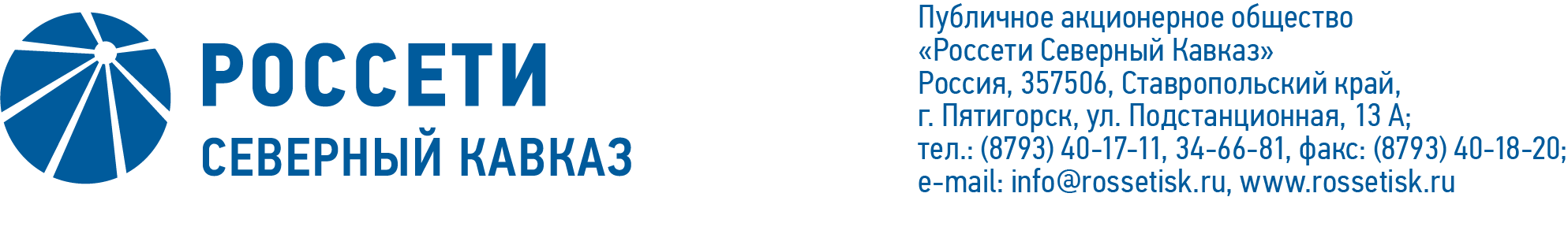 ПРОТОКОЛ № 544заседания Совета директоров ПАО «Россети Северный Кавказ»Место подведения итогов голосования: Ставропольский край, 
г. Пятигорск, ул. Подстанционная, д. 13а.Дата проведения: 28 ноября 2023 года.Форма проведения: опросным путем (заочное голосование).Дата подведения итогов голосования: 28 ноября 2023 года, 23:00.Дата составления протокола: 29 ноября 2023 года.Всего членов Совета директоров ПАО «Россети Северный Кавказ» - 11 человек.В заочном голосовании приняли участие (получены опросные листы) члены Совета директоров:Андреева Елена ВикторовнаБаранюк Наталья НиколаевнаЛевченко Роман АлексеевичЛещевская Юлия АлександровнаЛяпунов Евгений ВикторовичМакаров Владимир АлександровичМольский Алексей ВалерьевичПарамонова Наталья ВладимировнаСасин Николай ИвановичУстюгов Дмитрий ВладимировичКворум имеется.Повестка дня:Об утверждении Отчета о выполнении ключевых показателей эффективности (КПЭ) Генерального директора ПАО «Россети Северный Кавказ» за 2022 год. Об утверждении Дорожной карты по внедрению Стандартов качества обслуживания потребителей услуг ПАО «Россети Северный Кавказ».Итоги голосования и решения, принятые по вопросам повестки дня:Вопрос № 1. Об утверждении Отчета о выполнении ключевых показателей эффективности (КПЭ) Генерального директора ПАО «Россети Северный Кавказ» за 2022 год.РЕШЕНИЕ:В целях оценки выполнения ключевых показателей эффективности (КПЭ) «Прибыль по операционной деятельности (EBITDA)», «Снижение удельных операционных расходов (затрат)», «Повышение производительности труда», «Долг/ EBITDA», «Выполнение графика ввода объектов в эксплуатацию» Генерального директора ПАО «Россети Северный Кавказ» за 2022 год, в связи с наличием объективных причин учесть корректировки соответствующих КПЭ на факторы нормализации согласно приложению № 1                     к настоящему решению Совета директоров Общества.Утвердить Отчет о выполнении ключевых показателей эффективности (КПЭ) Генерального директора ПАО «Россети Северный Кавказ» за 2022 год (далее – Отчет) в соответствии с приложением № 2                               к настоящему решению Совета директоров Общества.В связи с осуществлением ПАО «Россети Северный Кавказ» деятельности по реализации проектов и мероприятий Программы инновационного развития ПАО «Россети» в необходимом объеме при отсутствии утвержденной Программы инновационного развития Общества на 2022 год, являющейся источником информации для расчета фактического значения КПЭ «Эффективность инновационной деятельности», на основании п.1.8 Методики расчета и оценки выполнения ключевых показателей эффективности Генерального директора ПАО «Россети Северный Кавказ», утвержденной решением Совета директоров Общества от 26.10.2020 (протокол от 29.10.2020 № 439), с учетом изменений, утвержденных решением Совета директоров Общества от 30.12.2022 (протокол от 09.01.2023 № 521), итоги выполнения данного КПЭ не оцениваются, его удельный вес перераспределяется на оставшиеся показатели премирования периода пропорционально их удельным весам в системе мотивации.Отметить невыполнение КПЭ «Рентабельность инвестированного капитала», «Уровень потерь электроэнергии», «Достижение уровня надежности оказываемых услуг», «Отсутствие несчастных случаев на производстве» за 2022 год.Отметить невыполнение условия неприменения коэффициента (0,5) к общему размеру премии по итогам года по показателю «Уровень потерь электрической энергии в сети 0,4-20 кВ» за 2022 год.Годовое премирование Генерального директора ПАО «Россети Северный Кавказ» осуществить согласно утвержденному Отчету в соответствии с пунктами 2-5 настоящего решения в размере 20 % от максимального размера годового вознаграждения за выполнение всех КПЭ. Голосовали «ЗА»: Андреева Е.В., Баранюк Н.Н., Левченко Р.А., Лещевская Ю.А., Ляпунов Е.В., Макаров В.А., Мольский А.В., Парамонова Н. В., Сасин Н.И., Устюгов Д.В.«ПРОТИВ»: нет. «ВОЗДЕРЖАЛСЯ»: нет.Решение принято.Вопрос № 2. Об утверждении Дорожной карты по внедрению Стандартов качества обслуживания потребителей услуг ПАО «Россети Северный Кавказ».РЕШЕНИЕ:1. Утвердить Дорожную карту по внедрению Стандартов качества обслуживания потребителей услуг ПАО «Россети Северный Кавказ» согласно приложению № 3 к настоящему решению Совета директоров Общества.2. Единоличному исполнительному органу ПАО «Россети Северный Кавказ» обеспечить:2.1	вынесение на рассмотрение Совета директоров Общества Отчета об исполнении Дорожной карты по внедрению Стандартов качества обслуживания потребителей услуг ПАО «Россети Северный Кавказ»: Срок - по итогам 2023 года 05.04.2024, по итогам I полугодия 2024            года - до 15 числа второго месяца, следующего за отчетным периодом.Голосовали «ЗА»: Андреева Е.В., Баранюк Н.Н., Левченко Р.А., Ляпунов Е.В., Макаров В.А., Мольский А.В., Парамонова Н. В., Сасин Н.И., Устюгов Д.В.«ПРОТИВ»: нет. «ВОЗДЕРЖАЛСЯ»: Лещевская Ю.А.Решение принято.Председатель Совета директоров		        А.В. МольскийКорпоративный секретарь 	        М.Х. КумуковаПриложения: 1. Корректировки соответствующих КПЭ на факторы нормализации.2.Отчет о выполнении ключевых показателей эффективности (КПЭ) Генерального директора ПАО «Россети Северный Кавказ» за 2022 год.3.Дорожная карта по внедрению Стандартов качества обслуживания потребителей услуг ПАО «Россети Северный Кавказ».4.Особое мнение члена Совета директоров Общества Лещевской Ю.А.